Игра «Что лишнее в каждом ряду и почему?»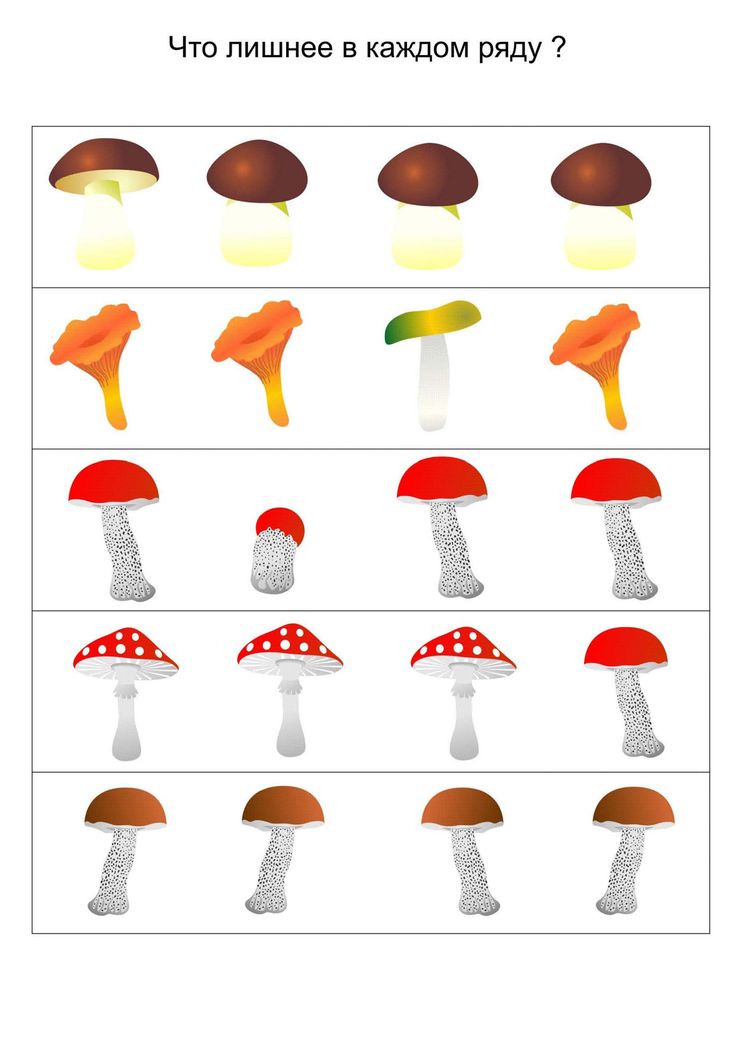 